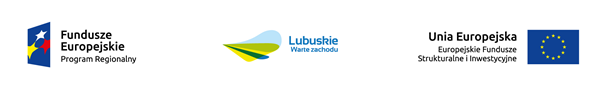 I. Streszczenie Przedmiotem projektu jest rozbudowa Systemu Informacji Przestrzennej oraz stworzenie Portalu Podatkowego dla Gminy Nowa Sól – Miasto wraz z digitalizacją zasobów Beneficjenta, zakupem niezbędnego oprogramowania i sprzętu oraz uruchomienie rozbudowanej platformy e-usług dla mieszkańców, przedsiębiorstw i innych podmiotów oraz instytucji.Lokalizacja projektu: Miasto Nowa Sól, Powiat Nowosolski, Województwo Lubuskie.Projekt nosi tytuł: „Nowa era informatyczna w Nowej Soli pakiet info-usług dla mieszkańców”. Głównym celem projektu jest zwiększenie dostępności e-usług publicznych oferowanych przez Gminę Nowa Sól – Miasto dla obywateli i sektora biznesowego.Do celów szczegółowych należą:Zwiększenie o 15 sztuk liczby e-usług oferowanych mieszkańcom, przedsiębiorcom, samorządom i innym instytucjom,Poprawa jakości obsługi klienta poprzez skrócenie czasu załatwiania spraw,Poprawa jakości infrastruktury informacyjno-komunikacyjnej Beneficjenta poprzez Rozbudowę Systemu Informacji Przestrzennej i stworzenie Platformy Podatkowej,Ujednolicenie elektronicznej bazy danych o infrastrukturze i obszarze Miasta Nowa Sól dostępnej dla personelu Beneficjenta oraz klientów.Wskaźniki produktu:Liczba uruchomionych systemów teleinformatycznych w podmiotach wykonujących zadania publiczne: 2 szt.Liczba usług publicznych udostępnionych on-line o stopniu dojrzałości co najmniej 4 – transakcja: 8 szt.Liczba podmiotów, które udostępniły on-line informacje sektora publicznego: 1 szt.Liczba utworzonych API: szt. 2.Liczba baz danych udostępnionych on-line poprzez API: szt. 2Wskaźniki rezultatuLiczba pobrań/uruchomień aplikacji opartych na ponownym wykorzystaniu informacji sektora publicznego i e-usług publicznych: 1 056 szt.Liczba pobrań/odtworzeń dokumentów zawierających informacje sektora publicznego: 4 226 szt.Wzrost zatrudnienia we wspieranych podmiotach (innych niż przedsiębiorstwa): 1 szt.Okres realizacji projektu obejmuje lata 2015–2018. W zakres rzeczowy projektu wchodzi:Studium WykonalnościAplikacje o charakterze przestrzennym wraz z rozbudową istniejącego systemu oraz digitalizacja zasobówAplikacja webowa - portal podatkowySerwerSprzęt mobilny dla straży miejskiejSzkoleniaAsysta technicznaLicencjePromocja projektuDoradztwo techniczne związane z obsługą i realizacją projektu (rozliczanie, monitorowanie i obsługa techniczna inwestycji).Projekt jest przygotowany do realizacji, Beneficjent wykazuje zdolność instytucjonalną do realizacji projektu, pod względem możliwości finansowych i prawnych, jak też wykazuje zdolność do utrzymania celów projektu w okresie trwałości projektu, tj. 5 lat od zakończenia realizacji projektu.Projekt nie ma charakteru komercyjnego. Z finansowego punktu widzenia jest nierentowny, gdyż jak przytoczono wyżej FNPV uzyskuje wartości ujemne, natomiast FIRR jest mniejsze od 5%. Jednak wymierne korzyści społeczno – ekonomiczne przedstawione w analizie ekonomicznej projektu potwierdzają zasadność realizacji inwestycji. Wyniki przeprowadzonej analizy ekonomicznej potwierdzają zasadność realizacji projektu zarówno w Opcji 2A jak i Opcji 2B (element analizy rozwiązań technologicznych). Projekt w obu wariantach należy uznać za wysoko opłacalny pod względem społeczno-ekonomicznym, gdyż prowadzi do poprawy dobrobytu społecznego w ujęciu lokalnym i regionalnym.  Jednak badając uzyskane wartości poszczególnych wskaźników należy przyjąć, iż jednoznacznie lepszym rozwiązaniem jest Opcja 2A gdyż:w analizie B/C uzyskała większą wartość wskaźnika – 2,34,w analizie ekonomicznej uzyskała wyższe wartości wskaźników ENPV - 1 974 096,04 zł i EIRR -38,84%,w analizie CEA uzyskała niższą wartość wskaźnika DGC - 126 445,95 zł.Trzeba również zauważyć, iż wyniki przeprowadzonej w ramach projektu analizy ryzyka jednoznacznie wskazują, iż ryzyko rezydualne, czyli pozostające po zastosowaniu działań zapobiegawczych i minimalizujących, w każdym z czterech przypadków zdiagnozowanych zagrożeń dla projektu jest oszacowane na niskim poziomie. II.3.4. Harmonogram realizacjiHarmonogram realizacji projektu został opracowany głównie poprzez określenie przypuszczalnej długości trwania:czasu potrzebnego na przeprowadzenie wszelkich procedur związanych z wystąpieniem z wnioskiem o dofinansowanie inwestycji ze środków wspólnotowych w ramach RPO L2020 (procedura oceny formalnej i merytorycznej, przygotowanie dokumentów do umowy o dofinansowanie), czasu potrzebnego na przeprowadzenie wyboru wykonawców z zachowaniem zasady przepisów ustawy prawo zamówień publicznych a także czasu niezbędnego do wykonania prac.	Okresy realizacji poszczególnych etapów projektu zostały określone realistycznie i na podstawie doświadczenia Beneficjenta w zakresie realizacji różnych projektów, nie przewiduje się żadnych opóźnień w realizacji przedsięwzięcia. Opóźnienia mogą powstać w wyniku zdarzeń niezależnych od Beneficjenta, w związku z czym trudno je przewidzieć czy zaplanować działania zapobiegawcze. Mogą one być związane z nieterminowym wywiązaniem się z umowy wykonawcy.	W związku z tym Beneficjent podjął działania zapobiegawcze opóźnieniom poprzez uwzględnienie zapasów czasu w planowaniu okresów realizacji poszczególnych etapów projektu, a także zawieranie odpowiednich klauzul odnośnie ram czasowych wykonania zamówień przez wykonawcę. Zatem nawet nieprzewidziane wydarzenia nie powinny wpłynąć na przesunięcie się terminów określonych w harmonogramie (bardzo niskie prawdopodobieństwo wystąpienia opóźnień).RAMY CZASOWE REALIZACJI PROJEKTUTabela 1 Ramy czasoweŹródło: Opracowanie własne na podstawie danych beneficjenta.KAMIENIE MILOWE PROJEKTUKamienie milowe projektu to:Podpisanie umowy o dofinansowanie realizacji projektu.Wyłonienie wykonawcy rozbudowy systemu GIS i Platformy Podatkowej.Odbiór techniczny  systemu.Tabela 2 Wykres GanttaŹródło: Opracowanie własneTabela 3 Terminy ponoszenia wydatków/kosztów kwalifikowanych – inwestycyjnych i nie inwestycyjnychŹródło: opracowanie własneNakłady projektu w ujęciu rocznym przedstawiono na poniższym wykresie.Źródło: opracowanie własne.W strukturze nakładów przedsięwzięcia największą pozycję stanowią wydatki związane z bezpośrednią realizacją inwestycji. Szczegóły przedstawia poniższy wykres.III.4.2.6. Źródła finansowaniaPlanowany montaż finansowy uwzględniony w niniejszym studium zakłada dwie formy finansowania inwestycji, tj.środki własne z budżetu wnioskodawcy,dofinansowanie z RPO L2020.	W celu prawidłowego przedstawienia źródeł finansowania inwestycji koniecznym jest zaprezentowanie, jakie środki finansowe musi zabezpieczyć wnioskodawca, by pokryć nakłady inwestycyjne brutto. Tabela 48 Źródła finansowania inwestycji [zł]Nakłady inwestycyjne całkowite i kwalifikowaneŹródło: opracowanie własneDzień/miesiąc/rokPlanowany termin rozpoczęcia prac przygotowawczychdotyczy projektów objętych pomocą publicznąi oznacza przewidywaną datę podjęcia prac przygotowawczych w ramach projektu. Należy wziąć pod uwagę tylko te prace przygotowawcze, które będą miały odzwierciedlenie w wydatkach projektu, zgodnie z katalogiem wydatków kwalifikowalnych, w ramach prac przygotowawczych, ujętym w danym programie pomocowym. W przypadku, gdy projekt nie jest objęty pomocą publiczną należy wybrać „Nie dotyczy”.Nie dotyczyPlanowany termin rozpoczęcia realizacji projektu – oznacza datę zawarcia przez Beneficjenta pierwszej umowy w ramach Projektu.31.08.2015Planowany termin rozpoczęcia rzeczowej realizacji projektu – oznacza podjęcie czynności zmierzających bezpośrednio do realizacji projektu (inwestycji), w szczególności podjęcie prac budowlanych lub pierwsze zobowiązanie Beneficjenta do zamówienia/zakupu środków trwałych, wartości niematerialnych i prawnych czy usług (np. zawarcie umowy z wykonawcą, zapłata zaliczki, zawarcie umowy sprzedaży ruchomych środków trwałych lub wartości niematerialnych i prawnych).Rozpoczęcia rzeczowej realizacji projektu nie stanowią czynności podejmowane w ramach działań przygotowawczych (np. analizy i ekspertyzy niezbędne do realizacji projektu, przygotowanie dokumentacji projektowej, w tym: studium wykonalności, ocena oddziaływania na środowisko, dokumentacja techniczna).01.01.2017Planowany termin zakończenia rzeczowej realizacji projektu – oznacza datę podpisania przez Beneficjenta ostatniego protokołu odbioru lub równoważnego dokumentu w ramach projektu.30.09.2018Planowany termin zakończenia finansowej realizacji projektu – oznacza datę poniesienia ostatniego wydatku w projekcie.30.09.2018201520152015201520162016201620162017201720172017201820182018DziałanieIIIIIIIVIIIIIIIVIIIIIIIVIIIIIIStudium wykonalnościXWniosek o dofinansowanieXPrzetarg na wykonanie rozbudowy systemu GIS i stworzenie Platformy  PodatkowejXXXPodpisanie kontraktu z wykonawcą budowy systemu GISXWykonanie prac instalacyjnych, dostawa sprzętu, wykonanie i implementacja oprogramowania systemowegoXXXXXOdbiór końcowy kontraktuXAsysta technicznaXXXXPromocja projektuXXXXXDoradztwo techniczne związane z obsługą i realizacją projektu (rozliczanie, monitorowanie i obsługa techniczna inwestycji)XXXXXXXWYSZCZEGÓLNIENIEWYSZCZEGÓLNIENIE20152015201520152015201620162016201620162017201720172017201720182018201820181Wydatki na przygotowanie proj.0,000,000,0012 300,0012 300,000,000,000,000,000,000,000,000,000,000,000,000,000,000,000,001.1Studium Wykonalności0,000,000,0012 300,00 12300,000,000,000,000,00 0,000,000,000,000,000,000,000,000,000,000,002Wydatki na realizację inwestycji (bezpośrednie)0,000,000,000,000,000,000,000,000,000,000,000,00344400,000,00344 400,000,00378594,00207870,00586464,00586464,002.1Aplikacje o charakterze przest. wraz z rozb. istniejącego systemu oraz digit. zasobów0,000,000,000,000,00 0,000,000,000,00 0,000,000,000,000,000,000,00239850,00159900,00399750,00399750,002.2Aplikacja webowa - portal podatkowy0,000,000,000,000,00 0,000,000,000,00 0,000,000,000,000,000,000,00123000,000,00123000,00123000,002.3Serwer 0,000,000,000,000,00 0,000,000,000,00 0,000,000,00258300,000,00258 300,000,000,000,000,000,002.4Sprzęt mobilny dla straży miejskiej0,000,000,000,000,00 0,000,000,000,00 0,000,000,000,000,000,000,0015744,000,0015744,0015744,002.5Szkolenia0,000,000,000,000,00 0,000,000,000,00 0,000,000,000,000,000,000,000,0011070,0011 070,0011 070,002.6Asysta techniczna0,000,000,000,000,00 0,000,000,000,00 0,000,000,000,000,000,000,000,0036900,0036900,0036900,002.7Licencje0,000,000,000,000,00 0,000,000,000,00 0,000,000,0086 100,000,0086 100,000,000,000,000,000,003Wydatki na wdrażanie projektu (pośrednie)0,000,000,000,000,000,000,000,000,000,004920,007 380,008610,007 380,0028290,007380,007380,0012750,0027060,0027060,003.1Promocja projektu0,000,000,000,000,00 0,000,000,000,00 0,000,000,001 230,000,001230,000,000,004920,004920,004920,003.2Doradztwo techn. zw. z obsługą projektu (Rozlicz., monitorow. i obsługa)0,000,000,000,000,00 0,000,000,000,00 0,004 920,007 380,007 380,007 380,0027060,007380,007380,007380,0022140,0022140,00Ogółem koszty inwestycji :0,000,000,0012 300,0012 300,000,000,000,000,000,004 920,007 380,00353 010,007380,00372690,007380,00385974,00220170,00613524,00613524,00Wyszczególnienieokres realizacji inwestycjiokres realizacji inwestycjiokres realizacji inwestycjiokres realizacji inwestycjiokres realizacji inwestycjiWyszczególnienie201520172018razemudział %Ogółem środki finansowe na realizację inwestycji12 300,00372 690,00613 524,00998 514,00100,00%w tym:Wydatki ze środków własnych1 845,0055 903,5092 028,60149 777,1015,00%Kredyt komercyjny0,000,000,000,000,00%Wydatki pokryte z dofinansowania10 455,00316 786,50521 495,40848 736,9085,00%